「105年全國智慧農業創新創業競賽」簡章 主辦單位：勞動部勞動力發展署雲嘉南分署 教育部技術及職業教育司國立雲林科技大學 協辦單位：教育部區域產學合作中心─國立雲林科技大學教育部區域產學合作中心─國立屏東科技大學財團法人豐泰文教基金會 執行單位：國立雲林科技大學推廣教育中心 國立雲林科技大學人文與科學學院國立虎尾科技大學進修推廣部國立嘉義大學進修推廣部台灣首府大學推廣教育處 中華民國  105  年  6  月  21  日壹、 活動源起及目的 為了提升台灣農業產業的生產力與產值，行政院於104年提出農業4.0政策，推動的方向可分「農業智慧生產」及「農業數位服務」。具體的內容包括：推動安全履歷、智動化、機器人、資料巨量分析、物聯網技術等。希望藉由農業4.0的推動，提升台灣農業生產之效率、效能、安全與品質。 雲嘉南地區為台灣農業發展的重鎮，為提高雲嘉南地區農業的發展，並結合神農人才培訓理念，勞動部勞動力發展署雲嘉南分署、教育部區域產學合作中心及國立雲林科技大學，特規劃辦理「105年全國智慧農業創新創業競賽」。提供對農業有創新、創意點子的大專院校師生及和農業產銷有關的民眾，透過多元的輔導及訓練，使得農業4.0之創新創業能夠成真，讓台灣農業產業的生產力能夠進一步提升。 貳、 推動單位： (1). 主辦單位：勞動部勞動力發展署雲嘉南分署教育部技術及職業教育司 國立雲林科技大學 (2). 協辦單位：教育部區域產學合作中心─國立雲林科技大學教育部區域產學合作中心─國立屏東科技大學財團法人豐泰文教基金會 (3). 執行單位：國立雲林科技大學推廣教育中心國立雲林科技大學人文與科學學院國立虎尾科技大學進修推廣部國立嘉義大學進修推廣部台灣首府大學推廣教育處 參、 參賽方式： (1). 參賽資格： 第一類組：科技大學或技專院校師生 第二類組：普通大學師生、所有關心台灣農業創新之民眾 (2). 組隊方式：以團隊形式報名，2人以上為一組。 (3). 提案期限：105年8月25日(四)，逾期不予補交(郵寄文件者以郵戳為憑)。 (4). 檢送資料1式4份，資料包含：①報名表、②計畫簡介、③計畫書 (5). 送件方式：請於報名截止日前將競賽文件寄出或親送至國立雲林科技大學推廣教育中心。 地址：64002 雲林縣斗六市大學路3段123號 推廣教育中心電話：05-534-2601，分機：2282，姜小姐。 (6). 相關資訊以中心網站(http://anx.yuntech.edu.tw/)公告為準。 肆、 提案主題： (1). 提案目標對象：台灣在地農民、農業。 (2). 提案內容設計：提案內容須結合科技、有機驗證、安全加工、文化創意、在地資源等元素，協助在地農民解決問題，規畫創新之提案： 提升農產品附加價值。 促進農產品銷售。 發展新農業經營模式。 其他農業創新發想。 伍、 活動時程與內容： 陸、 初審繳交計畫書、決賽簡報： A. 計畫書內容 (1). 團隊介紹 (2). 提案計畫緣起(提案動機/背景等等) (3). 預期效益及目標 (4). 創新做法 (5). 市場分析 (6). 結論 B. 文件規格 (1). 格式以Microsoft Office Word繁體中文書寫。 (2). 中文字體：標楷體；英文及數字字體：Times News Roman。 (3). 字型大小：標題14級(粗體)，內文12級(標準) 。 (4). 單行間距、編輯頁碼、紙張A4大小，以20頁為限。 (5). 邊界：上、下皆1公分，左、右為1.27公分。 (6). 計畫書內容應包括「封面」、「計畫書目錄」、「計畫書內容」。 (7). 封面內容應包含：請註明「105年全國智慧農業創新創業競賽」、提案計畫名稱、團隊名稱、團隊成員。 C. 決賽提案簡報 (1). 簡報時間15分鐘。 (2). 簡報封面請註明：「105年全國智慧農業創新創業競賽」、提案計畫名稱、團隊名稱、團隊成員。 (3). 提案形式不拘但須配合報告時間。 (4). 並有5-10分鐘現場QA時間。 柒、 獎項 (1). 第一名：1名/組；獎、補助10萬元、獎狀乙紙/人。 (2). 第二名：1名/組；獎、補助6萬元、獎狀乙紙/人。 (3). 第三名：1名/組；獎、補助2萬元、獎狀乙紙/人。 (4). 佳作：4名/組，獎、補助5千元、獎狀乙紙/人。 參賽團隊享有成果展與記者會之展示機會。 主辦單位保留視實際參賽狀況，調整獎項名額與經費之權利。 若參賽作品未臻標準，獎項得以從缺處理。 以上部分經費由執行單位依據教育部經費使用規範核撥，並遵其「教育部補助及委辦經費核撥結報作業要點」要點核銷使用之。 捌、 審查標準  (1). 邀請3位以上學界及業界專業人士擔任審查委員進行評審。 (2). 審查項目：是否符合主題、市場性、可行性、創新性、發展性、執行力。 玖、 注意事項 (1). 參賽隊伍需遵守本活動相關規定，如有下列情形者，主辦單位有權取消參賽資格： 登錄資料不實或違反本活動各項規範者。 提案計畫內容有侵害他人權益、抄襲或違反政府法令，經他人檢舉並查證屬實者。 (2). 參賽過程，若有引用他人著作或相關資料，請詳細註明來源。 (3). 進入決賽之隊伍需配合出席「開幕儀式暨訓練營」及決賽活動，並配合頒獎事宜。 (4). 參賽隊伍同意主辦單位為推廣活動、宣傳所需，無償授權提案內容於本活動相關事宜中發表。 (5). 參賽隊伍及得獎團隊須配合提供活動相關資料及接受訪問攝影等等。 (6). 如本活動因不可抗力之因素無法順利執行時，主辦單位有權決定取消、終止、修改、延期或暫停本活動。 【附件一】 105年全國智慧農業創新創業競賽報名表 填表日期：105年    月    日 申請人承諾書及同意書： 申請人已充份瞭解「105年全國智慧農業創新創業競賽」申請須知相關規定事項，並願依規定執行計畫。 團隊代表人(隊長) 親簽：______________________ 【附件二】 105年全國智慧農業創新創業競賽計畫簡介 7 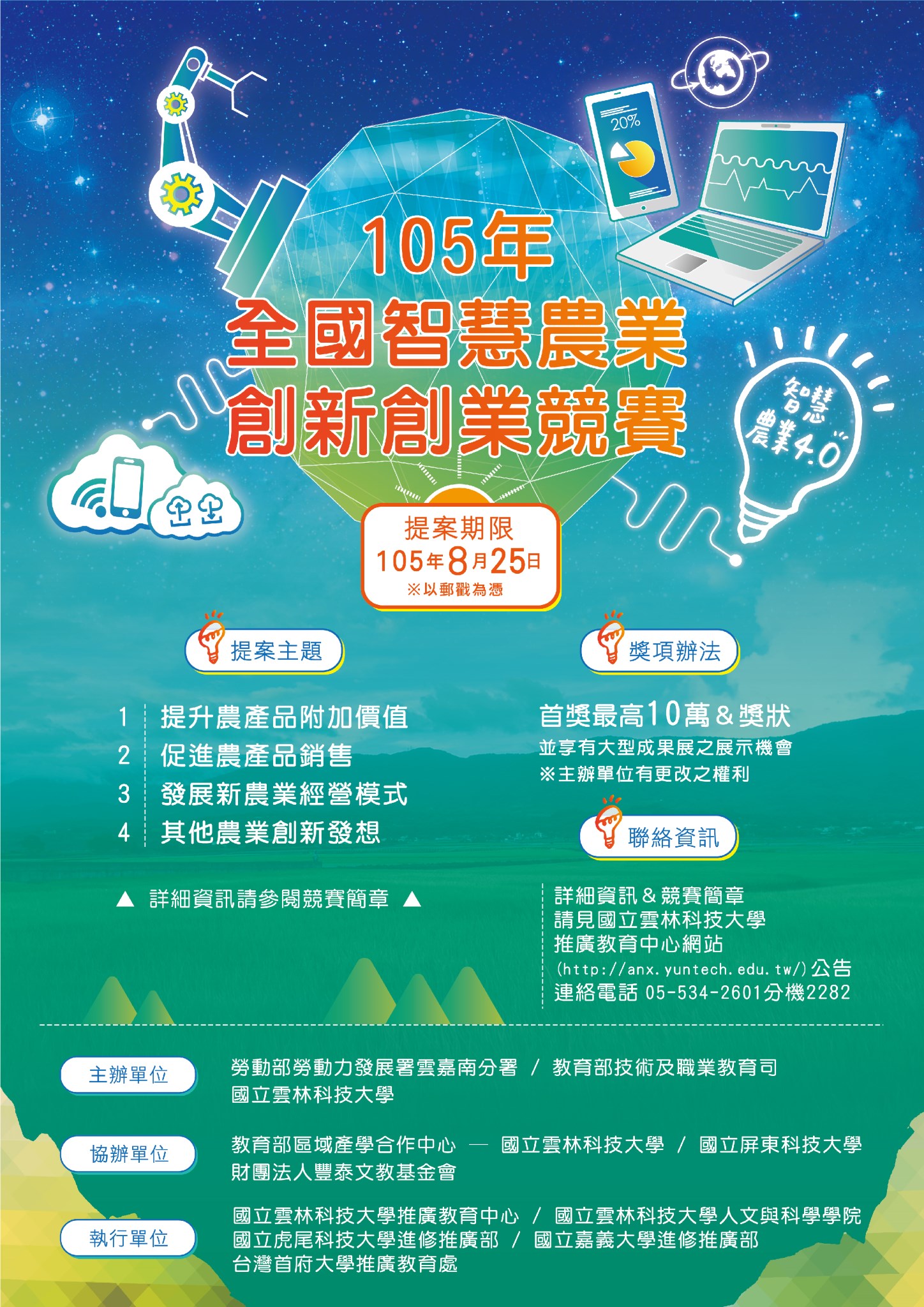 項目 期程 內容 競賽辦法公告 6月21日 (一) (報名收件開始) 於雲林科技大學推廣教育中心網站、及社群網站公告 報名截止 8月25日 (四) 請於報名截止日前將報名資料寄出(以8/25以前郵戳為憑)或親送至國立雲林科技大學推廣教育中心 初審 8月29日 (一) 文件審查  公布入選名單 8月31日 (三) 將於國立雲林科技大學推廣教育中心網站及FB公布確定入選名單 開幕儀式暨訓練營 9月10日(六) 開幕儀式記者會 全國農業創新論壇 訓練營課程 決選 10月1日 (六) 「105年全國智慧農業創新創業競賽」決賽 競賽隊伍進行報告呈現，並皆須產出「作品」 (作品可為各種形式，微電影、田間紀錄、農場實作、實際產品、管理系統等) 1 團隊名稱 2 計畫名稱 3 報名組別  □ 第一類組：科技大學或技專院校師生 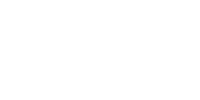  □ 第二類組：普通大學師生、所有關心台灣農業創新之民眾  □ 第一類組：科技大學或技專院校師生  □ 第二類組：普通大學師生、所有關心台灣農業創新之民眾 4 團隊介紹 (不足請自行增列) (若為師生，單位請填學校名稱及系所;若有指導老師，可註明) 隊長姓名：單位： 連絡電話： Email： 4 團隊介紹 (不足請自行增列) (若為師生，單位請填學校名稱及系所;若有指導老師，可註明) 隊員姓名：單位： 連絡電話： Email： 4 團隊介紹 (不足請自行增列) (若為師生，單位請填學校名稱及系所;若有指導老師，可註明) 隊員姓名：單位： 連絡電話： Email： 4 團隊介紹 (不足請自行增列) (若為師生，單位請填學校名稱及系所;若有指導老師，可註明) 隊員姓名：單位： 連絡電話： Email： 4 團隊介紹 (不足請自行增列) (若為師生，單位請填學校名稱及系所;若有指導老師，可註明) 隊員姓名：單位： 連絡電話： Email： 5 作品成熟度 （請擇一勾選） □概念   □實驗階段   □雛型   □試量產   □其他          □概念   □實驗階段   □雛型   □試量產   □其他          1 團隊名稱 2 計畫名稱 3 計畫簡要說明 (請以300~600字簡述) 4 計畫特色 (請條列說明) 5 作品圖片/說明 圖一  圖二 寄件人：□□□□□           (地址)                             (送件單位/聯絡人)                  (聯絡電話)                        收件人：64002 雲林縣斗六市大學路三段123號 推廣教育中心 (電話：05-5342601分機2282) 